Общество с ограниченной ответственностью «Ленинградский Завод СпецКрепежа»ООО «ЛЗСК» (В документах просим указывать сокращенное наименование)Юридический адрес: 192102, РФ, Санкт-Петербург, ул. Самойловой, дом 5, лит. С, оф. 15Фактический адрес: 192102, РФ, Санкт-Петербург, ул. Самойловой, дом 5, лит. СПочтовый адрес: 192102, РФ, Санкт-Петербург, ул. Самойловой, дом 5, лит. СГенеральный директор: Когинов Денис Михайлович на основании Устава.            ИНН:	7816588319КПП: 781601001ОКВЭД2:  25.11ОГРН: 1147847191073ОКПО: 58817881ОКАТО: 40296561000Банк: СЕВЕРО-ЗАПАДНЫЙ БАНК ПАО СБЕРБАНКАдрес банка: 191124, Санкт-Петербург, ул. Красного Текстильщика, д.2р/с: 40702810655000008695к/с: 30101810500000000653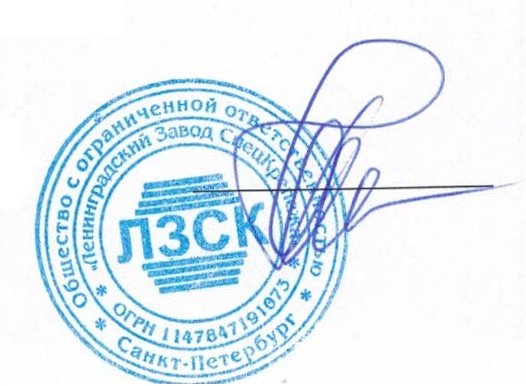 БИК: 044030653Генеральный директор                  _________________________ /Когинов Д. М./ООО «ЛЗСК»